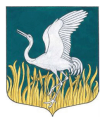 ЛЕНИНГРАДСКАЯ ОБЛАСТЬЛУЖСКИЙ МУНИЦИПАЛЬНЫЙ РАЙОНАДМИНИСТРАЦИЯМШИНСКОГО СЕЛЬСКОГО ПОСЕЛЕНИЯПОСТАНОВЛЕНИЕ (проект)от       марта 2019 года      №___О внесении изменений в постановление № 609 от 26.12.2018 г. «Об утверждении муниципальной Программы  и плана мероприятий программы «Устойчивое развитие территории Мшинского сельского поселения на 2019 год и плановый период 2020-2021 годы»         В связи с внесением изменений в бюджет Мшинского сельского поселения на 2019 год и плановый период 2020-2021 годы, утвержденными Решением Совета депутатов Мшинского сельского поселения № от_______,  администрация Мшинского сельского поселенияПОСТАНОВЛЯЕТ:        1. Внести изменения в Программу и План мероприятий  программы «Устойчивое развитие территории Мшинского сельского поселения на 2019 год и плановый период 2020-2021 годы», а именно:В Паспорте муниципальной программы графу Объемы бюджетных ассигнований изложить в следующей редакции: V. Характеристика основных мероприятий муниципальной программыКаждая из подпрограмм имеет собственную систему целевых ориентиров, согласующихся с целями и задачами муниципальной программы и подкрепленных конкретными комплексами мероприятий, реализуемых в рамках соответствующих основных мероприятий. Выстроенная в рамках муниципальной программы система целевых ориентиров (цели, задачи, ожидаемые результаты) представляет собой четкую согласованную структуру, посредством которой установлена прозрачная и понятная связь реализации отдельных мероприятий с достижением конкретных целей на всех уровнях муниципальной программы.Подпрограмма  3 «Развитие автомобильных дорог в Мшинском сельском поселении Лужского муниципального района».В рамках подпрограммы  реализуются два основных мероприятия:-  Капитальный ремонт, ремонт, обслуживание и содержание автомобильных дорог общего пользования местного значения- Обеспечение участия в государственной программы Ленинградской области «Развитие автомобильных дорог Ленинградской области».- Изложить в следующей редакции главу VII. VII. Информация о ресурсном обеспечении муниципальной программыФинансирование программы осуществляется за счет средств местного бюджета Мшинского  сельского поселения. Общий объем финансирования программы на 2019 г. реализации составит  71 908,16521 тыс. рублей:в том числе:Общий объем финансирования подпрограммы 1 «Развитие культуры, физической культуры и спорта в Мшинском сельском поселении Лужского муниципального района» в 2019 г. составит   19 169,916  тыс. рублей, Общий объем финансирования подпрограммы 2 «Обеспечение устойчивого функционирования жилищно-коммунального хозяйства в Мшинском сельском поселении Лужского муниципального района» в 2019 г.  составит 44 346,73896 тыс. рублей, Общий объем финансирования подпрограммы 3 «Развитие автомобильных дорог в Мшинском сельском поселении Лужского муниципального района» в 2019 г.  составит 6 703,71025 тыс. рублей  Общий объем финансирования подпрограммы 4 «Безопасность Мшинского  сельского поселения Лужского муниципального района» в 2019 г. составит 524,00 тыс. рублей (средства местного бюджета Мшинского  сельского поселения), 	Общий объем финансирования подпрограммы 6 «Развитие части территории Мшинского сельского поселения»  в 2019 г. составит 1 123,80 тыс.руб.	Общий объем финансирования подпрограммы 7 «Развитие муниципальной службы в администрации Мшинского сельского поселения» в 2019 году составит 40,00 тыс.руб.	Общий объем финансирования подпрограммы 8 «Муниципальная поддержка граждан, нуждающихся в улучшении жилищных условий, на приобретение (строительство) жилья» в 2019 году не запланирован.Объемы финансирования Программы на очередной финансовый год за счет средств местного бюджета Мшинского  сельского поселения определяются Решением о бюджете Мшинского сельского поселения на очередной финансовый год и устанавливаются не ниже финансирования предыдущего года с учетом коэффициентов инфляции и роста объемов производства. Настоящий Порядок регламентирует предоставление средств местного бюджета на реализацию мероприятий программы. Выплата средств осуществляется согласно порядку финансирования, утверждаемого Постановлением администрации Мшинского  сельского поселения по методике, ставкам и в  пределах ассигнований, выделенных на соответствующий финансовый год. Дополнительными источниками финансирования могут быть средства федерального и областного бюджетов,  средства частных инвесторов  и иные привлеченные средства. Информация о ресурсном обеспечении муниципальной программы по годам реализации и источникам финансирования представлена в приложении 1 муниципальной программы.- в Паспорте программы «Развитие культуры, физической культуры и спорта в Мшинском сельском поселении Лужского муниципального района» изложить графу Объемы финансирования подпрограммы в следующей редакции:- Изложить ст.V в следующей редакцииV. Ресурсное обеспечение подпрограммы.Объем финансирования Подпрограммы на проведение мероприятий за счет средств местного бюджета Мшинского  сельского поселения в 2019 г. составляет 19 169,916 тыс. рублей, в том числе областного бюджета 8 504,916 тыс.руб.Объемы финансирования подпрограммы на очередной финансовый год за счет средств местного бюджета Мшинского  сельского поселения определяются Решением о бюджете Мшинского  сельского поселения на очередной финансовый год и устанавливаются не ниже финансирования предыдущего года с учетом коэффициентов инфляции и роста объемов производства. Объемы финансирования для проведения разовых и однократных мероприятий уточняются при формировании проекта бюджета на очередной финансовый год. Настоящий Порядок регламентирует предоставление средств местного бюджета Мшинского  сельского поселения на реализацию мероприятий подпрограммы. Дополнительными источниками финансирования могут быть средства федерального и областного бюджетов, средства частных инвесторов и иные привлеченные средства. - в Подпрограмме 2. «Обеспечение устойчивого функционирования жилищно-коммунального хозяйства в Мшинском  сельском поселении Лужского муниципального района» в паспорте изложить:- Главу IV. Ресурсное обеспечение подпрограммы изложить в следующей редакции:Объем финансирования подпрограммы на проведение мероприятий составляет за 2019 год – 44 346,73896 тыс. рублей, Объемы финансирования подпрограммы на очередной финансовый год за счет средств местного бюджета Мшинского  сельского поселения определяются Решением о бюджете Мшинского  сельского поселения на очередной финансовый год и устанавливаются не ниже финансирования предыдущего года с учетом коэффициентов инфляции и роста объемов производства. Объемы финансирования для проведения разовых и однократных мероприятий уточняются при формировании проекта бюджета на очередной финансовый год. Настоящий порядок регламентирует предоставление средств местного бюджета Мшинского  сельского поселения на реализацию мероприятий подпрограммы. Дополнительными источниками финансирования могут быть средства федерального и областного бюджетов, средства частных инвесторов и иные привлеченные средства. - в Подпрограмме 3. «Развитие автомобильных дорог в Мшинском  сельском поселении Лужского муниципального района» в Паспорте графу  Объемы финансирования подпрограммы изложить в следующей редакции:- главу IV. Ресурсное обеспечение подпрограммы изложить в следующей редакции:Объем финансирования Подпрограммы на проведение мероприятий  в 2019 году  6 703,71025 тыс. рублей, Объемы финансирования подпрограммы на очередной финансовый год за счет средств местного бюджета Мшинского  сельского поселения определяются Решением о бюджете Мшинского  сельского поселения на очередной финансовый год и устанавливаются не ниже финансирования предыдущего года с учетом коэффициентов инфляции и роста объемов производства. Объемы финансирования для проведения разовых и однократных мероприятий уточняются при формировании проекта бюджета на очередной финансовый год. Настоящий Порядок регламентирует предоставление средств местного бюджета Мшинского  сельского поселения на реализацию мероприятий подпрограммы.  Дополнительными источниками финансирования могут быть средства федерального и областного бюджетов, средства частных инвесторов и иные привлеченные средства. - В Подпрограмме 4. «Безопасность Мшинского  сельского поселения Лужского муниципального района» в ПАСПОРТЕ графу Объемы финансирования подпрограммы изложить:- Главу IV. Ресурсное обеспечение подпрограммы изложить в следующей редакции:Объем финансирования Подпрограммы на проведение мероприятий в 2019 году составляет 524,00 тыс. рублей, Объемы финансирования подпрограммы на очередной финансовый год за счет средств местного бюджета Мшинского  сельского поселения определяются Решением о бюджете Мшинского  сельского поселения на очередной финансовый год и устанавливаются не ниже финансирования предыдущего года с учетом коэффициентов инфляции и роста объемов производства. Объемы финансирования для проведения разовых и однократных мероприятий уточняются при формировании проекта бюджета на очередной финансовый год. Настоящий Порядок регламентирует предоставление средств местного бюджета Мшинского  сельского поселения на реализацию мероприятий подпрограммы. Дополнительными источниками финансирования могут быть средства федерального и областного бюджетов, средства частных инвесторов и иные привлеченные средства. - В Подпрограмме 6 «Развитие части территории Мшинского сельского поселения» в ПАСПОРТЕ графу Источники финансирования Программы изложить:- в ПАСПОРТЕ программы  «Развитие  муниципальной службы  в  администрации Мшинского   сельского поселения на 2019 год и плановый период 2020-2021 годы» графу Объемы и источники финансирования изложить:Графу II. Объемы и источники финансирования Программы изложить в следующей редакции:Финансирование мероприятий Программы в 2019-2021 годах будет осуществляться за счет средств местного бюджета администрации Мшинского   сельского поселения.Общий объем финансирования Программы в 2019 составляет 40,00  тыс. рублей. Объемы финансирования Программы за счет средств местного бюджета носят прогнозный характер и подлежат уточнению в установленном порядке при формировании проекта бюджета администрации Мшинского   сельского поселения на очередной финансовый год, исходя из возможностей местного бюджета.- План мероприятий изложить в следующей редакции (Приложение 1)        2. Настоящее постановление  вступает в силу с момента подписания и подлежит размещению на официальном сайте администрации Мшинского  сельского поселения  в сети Интернет http://мшинское.рф/.            3. Контроль за исполнением настоящего постановления оставляю за собой.Глава администрации  Мшинского сельского поселения                                                  Ю.В. КандыбаРазослано: в прокуратуру, в делоОбъемы бюджетных ассигнований муниципальной программыОбщий объем финансирования программы за счет средств местного бюджета Мшинского сельского поселения  Лужского муниципального района реализации составит 2019 г. – 71 908,16521 тыс. рублей;Дополнительными источниками финансирования могут быть средства федерального и областного бюджетов, средства частных инвесторов и иные привлеченные средства.Объемы финансирования подпрограммыОбъем финансирования Подпрограммы за счет средств местного бюджета Мшинского  сельского поселения составляет на 2019 год: 19 169,916 тыс. рублей, дополнительными источниками финансирования могут быть средства федерального и областного бюджетов, средства частных инвесторов  и иные привлеченные средства.Объемы финансирования подпрограммыОбщий объем финансирования за весь период реализации составит:2019 год – 44 346,73896 тыс.руб.Дополнительными источниками финансирования могут быть средства федерального бюджета, областного бюджета, средства частных инвесторов и иные привлеченные средстваОбъемы финансирования подпрограммыобъем финансирования на 2019 год  составит  6 703,71025 тыс. рублейДополнительными источниками финансирования могут быть средства федерального бюджета, областного бюджета, средства частных инвесторов и иные привлеченные средстваОбъемы финансирования подпрограммыобъем финансирования на 2019 год составит  524,00 тыс. рублей, Источники финансированияПрограммы объем финансирования  Программы составит в 2019 году 1 123,8 тыс.руб., в т.ч. средства областного бюджета  1 064,00 тыс.руб., вклад юридических лиц 15,00 тыс.руб.Объемы и источники     
финансирования         
Программы              объем финансирования на 2019 год – 40,00 тыс. рублейПЛАНПЛАНПЛАНПЛАНПЛАНПЛАНПЛАНПЛАНПЛАНПЛАНПЛАНмероприятий муниципальной  программымероприятий муниципальной  программымероприятий муниципальной  программымероприятий муниципальной  программымероприятий муниципальной  программымероприятий муниципальной  программымероприятий муниципальной  программымероприятий муниципальной  программымероприятий муниципальной  программымероприятий муниципальной  программымероприятий муниципальной  программы"Устойчивое развитие территории Мшинского сельского поселения""Устойчивое развитие территории Мшинского сельского поселения""Устойчивое развитие территории Мшинского сельского поселения""Устойчивое развитие территории Мшинского сельского поселения""Устойчивое развитие территории Мшинского сельского поселения""Устойчивое развитие территории Мшинского сельского поселения""Устойчивое развитие территории Мшинского сельского поселения""Устойчивое развитие территории Мшинского сельского поселения""Устойчивое развитие территории Мшинского сельского поселения""Устойчивое развитие территории Мшинского сельского поселения""Устойчивое развитие территории Мшинского сельского поселения"тыс.руб.Наименование объекта, мероприятияСрок финансированияПланируемые объемы финансирования (тыс. рублей в действующих ценах года реализации мероприятия)Планируемые объемы финансирования (тыс. рублей в действующих ценах года реализации мероприятия)Планируемые объемы финансирования (тыс. рублей в действующих ценах года реализации мероприятия)Планируемые объемы финансирования (тыс. рублей в действующих ценах года реализации мероприятия)Планируемые объемы финансирования (тыс. рублей в действующих ценах года реализации мероприятия)Планируемые объемы финансирования (тыс. рублей в действующих ценах года реализации мероприятия)Индикаторы реализации 
(целевые задания)Главный распорядитель бюджетных средствРаспорядитель (получатель)
бюджетных средств
Исполнители мероприятийНаименование объекта, мероприятияСрок финансированиявсегобюджет Мшинского сельского поселениябюджеты городских и сельских поселений областной бюджетфедеральный бюджетпрочие источникиИндикаторы реализации 
(целевые задания)Главный распорядитель бюджетных средствРаспорядитель (получатель)
бюджетных средств
Исполнители мероприятий1. Подпрограмма 1  «Развитие культуры, физической культуры и спорта в Мшинском  сельском поселении
 Лужского муниципального района»1. Подпрограмма 1  «Развитие культуры, физической культуры и спорта в Мшинском  сельском поселении
 Лужского муниципального района»1. Подпрограмма 1  «Развитие культуры, физической культуры и спорта в Мшинском  сельском поселении
 Лужского муниципального района»1. Подпрограмма 1  «Развитие культуры, физической культуры и спорта в Мшинском  сельском поселении
 Лужского муниципального района»1. Подпрограмма 1  «Развитие культуры, физической культуры и спорта в Мшинском  сельском поселении
 Лужского муниципального района»1. Подпрограмма 1  «Развитие культуры, физической культуры и спорта в Мшинском  сельском поселении
 Лужского муниципального района»1. Подпрограмма 1  «Развитие культуры, физической культуры и спорта в Мшинском  сельском поселении
 Лужского муниципального района»1. Подпрограмма 1  «Развитие культуры, физической культуры и спорта в Мшинском  сельском поселении
 Лужского муниципального района»1. Подпрограмма 1  «Развитие культуры, физической культуры и спорта в Мшинском  сельском поселении
 Лужского муниципального района»1. Подпрограмма 1  «Развитие культуры, физической культуры и спорта в Мшинском  сельском поселении
 Лужского муниципального района»1. Подпрограмма 1  «Развитие культуры, физической культуры и спорта в Мшинском  сельском поселении
 Лужского муниципального района»   Основное мероприятие "Содержание муниципальных учреждений культуры Мшинского  сельского поселения"   Основное мероприятие "Содержание муниципальных учреждений культуры Мшинского  сельского поселения"   Основное мероприятие "Содержание муниципальных учреждений культуры Мшинского  сельского поселения"   Основное мероприятие "Содержание муниципальных учреждений культуры Мшинского  сельского поселения"   Основное мероприятие "Содержание муниципальных учреждений культуры Мшинского  сельского поселения"   Основное мероприятие "Содержание муниципальных учреждений культуры Мшинского  сельского поселения"   Основное мероприятие "Содержание муниципальных учреждений культуры Мшинского  сельского поселения"   Основное мероприятие "Содержание муниципальных учреждений культуры Мшинского  сельского поселения"   Основное мероприятие "Содержание муниципальных учреждений культуры Мшинского  сельского поселения"   Основное мероприятие "Содержание муниципальных учреждений культуры Мшинского  сельского поселения"   Основное мероприятие "Содержание муниципальных учреждений культуры Мшинского  сельского поселения"Расходы на содержание муниципальных казенных учреждений культуры20197 219,707 219,70количество спортивных сооружений и библиотек, домов культуры, клубов, ед.;
количество посещающих культурные учреждения (ДК, библиотеки), спортивные сооружения, чел.;Администрация Мшинского  сельского поселенияАдминистрация Мшинского  сельского поселения006 0801 121010020020207 219,707 219,70006 0801 121017036020217 219,707 219,70Обеспечение выплат стимулирующего характера работникам муниципальных учреждений культуры2 501,401 250,701 250,70Администрация Мшинского  сельского поселенияАдминистрация Мшинского  сельского поселенияОбеспечение выплат стимулирующего характера работникам муниципальных учреждений культуры20192 501,401 250,701 250,70Администрация Мшинского  сельского поселенияАдминистрация Мшинского  сельского поселения20202 501,401 250,701 250,7020212 501,401 250,701 250,70Основное мероприятие "Содержание муниципальных  библиотек Мшинского  сельского поселения"Основное мероприятие "Содержание муниципальных  библиотек Мшинского  сельского поселения"Основное мероприятие "Содержание муниципальных  библиотек Мшинского  сельского поселения"Основное мероприятие "Содержание муниципальных  библиотек Мшинского  сельского поселения"Основное мероприятие "Содержание муниципальных  библиотек Мшинского  сельского поселения"Основное мероприятие "Содержание муниципальных  библиотек Мшинского  сельского поселения"Основное мероприятие "Содержание муниципальных  библиотек Мшинского  сельского поселения"Основное мероприятие "Содержание муниципальных  библиотек Мшинского  сельского поселения"Основное мероприятие "Содержание муниципальных  библиотек Мшинского  сельского поселения"Основное мероприятие "Содержание муниципальных  библиотек Мшинского  сельского поселения"Основное мероприятие "Содержание муниципальных  библиотек Мшинского  сельского поселения"Расходы на содержание муниципальных казенных библиотек2019871,50871,50 количество посещающих культурные учреждения (ДК, библиотеки), спортивные сооружения, чел.;Администрация Мшинского  сельского поселенияАдминистрация Мшинского  сельского поселения2019871,50871,50 количество посещающих культурные учреждения (ДК, библиотеки), спортивные сооружения, чел.;Администрация Мшинского  сельского поселенияАдминистрация Мшинского  сельского поселения2020874,20874,202021871,50871,50 Основное мероприятие "Укрепление материально-технической базы учреждений культуры" Основное мероприятие "Укрепление материально-технической базы учреждений культуры" Основное мероприятие "Укрепление материально-технической базы учреждений культуры" Основное мероприятие "Укрепление материально-технической базы учреждений культуры" Основное мероприятие "Укрепление материально-технической базы учреждений культуры" Основное мероприятие "Укрепление материально-технической базы учреждений культуры" Основное мероприятие "Укрепление материально-технической базы учреждений культуры" Основное мероприятие "Укрепление материально-технической базы учреждений культуры" Основное мероприятие "Укрепление материально-технической базы учреждений культуры" Основное мероприятие "Укрепление материально-технической базы учреждений культуры" Основное мероприятие "Укрепление материально-технической базы учреждений культуры"Расходы на прочие мероприятия в области культуры201942,0042,0020202021Расходы на капитальный ремонт объектов20198 060,316806,0847 254,21620202021 Основное мероприятие "Организация и проведение культурно-массовых мероприятий" Основное мероприятие "Организация и проведение культурно-массовых мероприятий" Основное мероприятие "Организация и проведение культурно-массовых мероприятий" Основное мероприятие "Организация и проведение культурно-массовых мероприятий" Основное мероприятие "Организация и проведение культурно-массовых мероприятий" Основное мероприятие "Организация и проведение культурно-массовых мероприятий" Основное мероприятие "Организация и проведение культурно-массовых мероприятий" Основное мероприятие "Организация и проведение культурно-массовых мероприятий" Основное мероприятие "Организация и проведение культурно-массовых мероприятий" Основное мероприятие "Организация и проведение культурно-массовых мероприятий" Основное мероприятие "Организация и проведение культурно-массовых мероприятий"Расходы на организацию и проведение культурно-массовых мероприятий2019475,00475,002020475,00475,002021475,00475,00Основное мероприятие "Молодежная политика"Основное мероприятие "Молодежная политика"Основное мероприятие "Молодежная политика"Основное мероприятие "Молодежная политика"Основное мероприятие "Молодежная политика"Основное мероприятие "Молодежная политика"Основное мероприятие "Молодежная политика"Основное мероприятие "Молодежная политика"Основное мероприятие "Молодежная политика"Основное мероприятие "Молодежная политика"Основное мероприятие "Молодежная политика"Расходы на мероприятия по обеспечению занятости несовершеннолетних подростков201920202021Расходы на мероприятия по профилактике наркомании и токсикомании201920202021Итого по подпрограмме 1201919 169,91610 664,9848 504,916202011 070,3009 819,6001 250,700202111 067,6009 816,9000,0001 250,700Подпрограмма 2 «Обеспечение устойчивого функционирования жилищно-коммунального хозяйства в Мшинском сельском поселении Лужского муниципального района»Подпрограмма 2 «Обеспечение устойчивого функционирования жилищно-коммунального хозяйства в Мшинском сельском поселении Лужского муниципального района»Подпрограмма 2 «Обеспечение устойчивого функционирования жилищно-коммунального хозяйства в Мшинском сельском поселении Лужского муниципального района»Подпрограмма 2 «Обеспечение устойчивого функционирования жилищно-коммунального хозяйства в Мшинском сельском поселении Лужского муниципального района»Подпрограмма 2 «Обеспечение устойчивого функционирования жилищно-коммунального хозяйства в Мшинском сельском поселении Лужского муниципального района»Подпрограмма 2 «Обеспечение устойчивого функционирования жилищно-коммунального хозяйства в Мшинском сельском поселении Лужского муниципального района»Подпрограмма 2 «Обеспечение устойчивого функционирования жилищно-коммунального хозяйства в Мшинском сельском поселении Лужского муниципального района»Подпрограмма 2 «Обеспечение устойчивого функционирования жилищно-коммунального хозяйства в Мшинском сельском поселении Лужского муниципального района»Подпрограмма 2 «Обеспечение устойчивого функционирования жилищно-коммунального хозяйства в Мшинском сельском поселении Лужского муниципального района»Подпрограмма 2 «Обеспечение устойчивого функционирования жилищно-коммунального хозяйства в Мшинском сельском поселении Лужского муниципального района»Подпрограмма 2 «Обеспечение устойчивого функционирования жилищно-коммунального хозяйства в Мшинском сельском поселении Лужского муниципального района»Основное мероприятие "Мероприятия по подготовке объектов теплоснабжения    к отопительному сезону на территории Мшинское сельского поселения"Основное мероприятие "Мероприятия по подготовке объектов теплоснабжения    к отопительному сезону на территории Мшинское сельского поселения"Основное мероприятие "Мероприятия по подготовке объектов теплоснабжения    к отопительному сезону на территории Мшинское сельского поселения"Основное мероприятие "Мероприятия по подготовке объектов теплоснабжения    к отопительному сезону на территории Мшинское сельского поселения"Основное мероприятие "Мероприятия по подготовке объектов теплоснабжения    к отопительному сезону на территории Мшинское сельского поселения"Основное мероприятие "Мероприятия по подготовке объектов теплоснабжения    к отопительному сезону на территории Мшинское сельского поселения"Основное мероприятие "Мероприятия по подготовке объектов теплоснабжения    к отопительному сезону на территории Мшинское сельского поселения"Основное мероприятие "Мероприятия по подготовке объектов теплоснабжения    к отопительному сезону на территории Мшинское сельского поселения"Основное мероприятие "Мероприятия по подготовке объектов теплоснабжения    к отопительному сезону на территории Мшинское сельского поселения"Основное мероприятие "Мероприятия по подготовке объектов теплоснабжения    к отопительному сезону на территории Мшинское сельского поселения"Основное мероприятие "Мероприятия по подготовке объектов теплоснабжения    к отопительному сезону на территории Мшинское сельского поселения"0502 1220101560 244Расходы на мероприятия по ремонту систем теплоснабжения2019231,30231,30Расходы на мероприятия по ремонту систем теплоснабжения2020300,00300,00Расходы на мероприятия по ремонту систем теплоснабжения2021300,00300,00Расходы на мероприятия по подготовке объектов теплоснабжения к отопительному сезону на территории поселения2019200,00200,00Расходы на мероприятия по подготовке объектов теплоснабжения к отопительному сезону на территории поселения2020200,00200,00Расходы на мероприятия по подготовке объектов теплоснабжения к отопительному сезону на территории поселения2021200,00200,00   Основное мероприятие "Обеспечение участия  государственной программы Ленинградской области
   «Развитие сельского хозяйства Ленинградской   области»   Основное мероприятие "Обеспечение участия  государственной программы Ленинградской области
   «Развитие сельского хозяйства Ленинградской   области»   Основное мероприятие "Обеспечение участия  государственной программы Ленинградской области
   «Развитие сельского хозяйства Ленинградской   области»   Основное мероприятие "Обеспечение участия  государственной программы Ленинградской области
   «Развитие сельского хозяйства Ленинградской   области»   Основное мероприятие "Обеспечение участия  государственной программы Ленинградской области
   «Развитие сельского хозяйства Ленинградской   области»   Основное мероприятие "Обеспечение участия  государственной программы Ленинградской области
   «Развитие сельского хозяйства Ленинградской   области»   Основное мероприятие "Обеспечение участия  государственной программы Ленинградской области
   «Развитие сельского хозяйства Ленинградской   области»   Основное мероприятие "Обеспечение участия  государственной программы Ленинградской области
   «Развитие сельского хозяйства Ленинградской   области»   Основное мероприятие "Обеспечение участия  государственной программы Ленинградской области
   «Развитие сельского хозяйства Ленинградской   области»   Основное мероприятие "Обеспечение участия  государственной программы Ленинградской области
   «Развитие сельского хозяйства Ленинградской   области»   Основное мероприятие "Обеспечение участия  государственной программы Ленинградской области
   «Развитие сельского хозяйства Ленинградской   области»20191 150,001 150,00Расходы на обеспечение участия мероприятий по газификации поселений20191 150,001 150,00Расходы на обеспечение участия мероприятий по газификации поселений2020997,00997,00Расходы на обеспечение участия мероприятий по газификации поселений20213 103,003 103,000502 Расходы на бюджетные инвестиции в объекты капитального строительства объектов газификации (в том числе проектно- изыскательские работы) собственности муниципальных образований (областные деньги)201933 033,925Расходы на бюджетные инвестиции в объекты капитального строительства объектов газификации (в том числе проектно- изыскательские работы) собственности муниципальных образований (областные деньги)202029 670,720Расходы на бюджетные инвестиции в объекты капитального строительства объектов газификации (в том числе проектно- изыскательские работы) собственности муниципальных образований (областные деньги)2021Основное мероприятие "Учет и обслуживание уличного освещения поселения"Основное мероприятие "Учет и обслуживание уличного освещения поселения"Основное мероприятие "Учет и обслуживание уличного освещения поселения"Основное мероприятие "Учет и обслуживание уличного освещения поселения"Основное мероприятие "Учет и обслуживание уличного освещения поселения"Основное мероприятие "Учет и обслуживание уличного освещения поселения"Основное мероприятие "Учет и обслуживание уличного освещения поселения"Основное мероприятие "Учет и обслуживание уличного освещения поселения"Основное мероприятие "Учет и обслуживание уличного освещения поселения"Основное мероприятие "Учет и обслуживание уличного освещения поселения"Основное мероприятие "Учет и обслуживание уличного освещения поселения"0503 1220301600 244 22320191 940,001 940,00Расходы на мероприятия по учету и обслуживанию уличного освещения поселения20191 940,001 940,00Расходы на мероприятия по учету и обслуживанию уличного освещения поселения20201 935,001 935,00Расходы на мероприятия по учету и обслуживанию уличного освещения поселения20211 535,001 535,00Основное мероприятие "Озеленение и благоустройство территории"Основное мероприятие "Озеленение и благоустройство территории"Основное мероприятие "Озеленение и благоустройство территории"Основное мероприятие "Озеленение и благоустройство территории"Основное мероприятие "Озеленение и благоустройство территории"Основное мероприятие "Озеленение и благоустройство территории"Основное мероприятие "Озеленение и благоустройство территории"Основное мероприятие "Озеленение и благоустройство территории"Основное мероприятие "Озеленение и благоустройство территории"Основное мероприятие "Озеленение и благоустройство территории"Основное мероприятие "Озеленение и благоустройство территории"0503 1220401620 24420193252,724963252,72496Расходы на прочие мероприятия по благоустройству поселений20193252,724963252,72496Расходы на прочие мероприятия по благоустройству поселений20204525,343004525,34300Расходы на прочие мероприятия по благоустройству поселений20212327,708002327,70800расходы на реализацию мероприятий по борьбе с борщевиком Сосновского2019100,00000100,00000расходы на реализацию мероприятий по борьбе с борщевиком Сосновского2020100,00000100,00000расходы на реализацию мероприятий по борьбе с борщевиком Сосновского2021100,00000100,00000Основное мероприятие "Организация и содержание мест захоронения"Основное мероприятие "Организация и содержание мест захоронения"Основное мероприятие "Организация и содержание мест захоронения"Основное мероприятие "Организация и содержание мест захоронения"Основное мероприятие "Организация и содержание мест захоронения"Основное мероприятие "Организация и содержание мест захоронения"Основное мероприятие "Организация и содержание мест захоронения"Основное мероприятие "Организация и содержание мест захоронения"Основное мероприятие "Организация и содержание мест захоронения"Основное мероприятие "Организация и содержание мест захоронения"Основное мероприятие "Организация и содержание мест захоронения"0503 1220501610 2442019500,00500,00Расходы на организацию и содержание мест захоронения2019500,00500,00Расходы на организацию и содержание мест захоронения2020500,00500,00Расходы на организацию и содержание мест захоронения2021300,00300,00Основное мероприятие "Обеспечение текущего и капитального ремонтов многоквартирных домов"Основное мероприятие "Обеспечение текущего и капитального ремонтов многоквартирных домов"Основное мероприятие "Обеспечение текущего и капитального ремонтов многоквартирных домов"Основное мероприятие "Обеспечение текущего и капитального ремонтов многоквартирных домов"Основное мероприятие "Обеспечение текущего и капитального ремонтов многоквартирных домов"Основное мероприятие "Обеспечение текущего и капитального ремонтов многоквартирных домов"Основное мероприятие "Обеспечение текущего и капитального ремонтов многоквартирных домов"Основное мероприятие "Обеспечение текущего и капитального ремонтов многоквартирных домов"Основное мероприятие "Обеспечение текущего и капитального ремонтов многоквартирных домов"Основное мероприятие "Обеспечение текущего и капитального ремонтов многоквартирных домов"Основное мероприятие "Обеспечение текущего и капитального ремонтов многоквартирных домов"2019938,79938,79Расходы на прочие мероприятия в области жилищно-коммунального хозяйства2019938,79938,79Расходы на прочие мероприятия в области жилищно-коммунального хозяйства20204 400,004 400,00Расходы на прочие мероприятия в области жилищно-коммунального хозяйства20213 800,003 800,0020193 000,003 000,00Долевое финансирование краткосрочного плана реализации Региональной программы капитального ремонта общего имущества в многоквартирных домах, расположенных на территории ЛО, на 2014-2043 годы20193 000,003 000,00Долевое финансирование краткосрочного плана реализации Региональной программы капитального ремонта общего имущества в многоквартирных домах, расположенных на территории ЛО, на 2014-2043 годы20200,00Долевое финансирование краткосрочного плана реализации Региональной программы капитального ремонта общего имущества в многоквартирных домах, расположенных на территории ЛО, на 2014-2043 годы20210,00Итого по подпрограмме 2201944 346,73896202042 628,06300202111 665,70800Подпрограмма 3 «Развитие автомобильных дорог в Мшинском  сельском поселении Лужского муниципального района»Подпрограмма 3 «Развитие автомобильных дорог в Мшинском  сельском поселении Лужского муниципального района»Подпрограмма 3 «Развитие автомобильных дорог в Мшинском  сельском поселении Лужского муниципального района»Подпрограмма 3 «Развитие автомобильных дорог в Мшинском  сельском поселении Лужского муниципального района»Подпрограмма 3 «Развитие автомобильных дорог в Мшинском  сельском поселении Лужского муниципального района»Подпрограмма 3 «Развитие автомобильных дорог в Мшинском  сельском поселении Лужского муниципального района»Подпрограмма 3 «Развитие автомобильных дорог в Мшинском  сельском поселении Лужского муниципального района»Подпрограмма 3 «Развитие автомобильных дорог в Мшинском  сельском поселении Лужского муниципального района»Подпрограмма 3 «Развитие автомобильных дорог в Мшинском  сельском поселении Лужского муниципального района»Подпрограмма 3 «Развитие автомобильных дорог в Мшинском  сельском поселении Лужского муниципального района»Подпрограмма 3 «Развитие автомобильных дорог в Мшинском  сельском поселении Лужского муниципального района»Основное мероприятие: "Капитальный ремонт, ремонт, обслуживание и содержание автомобильных дорог общего пользования местного значения"Основное мероприятие: "Капитальный ремонт, ремонт, обслуживание и содержание автомобильных дорог общего пользования местного значения"Основное мероприятие: "Капитальный ремонт, ремонт, обслуживание и содержание автомобильных дорог общего пользования местного значения"Основное мероприятие: "Капитальный ремонт, ремонт, обслуживание и содержание автомобильных дорог общего пользования местного значения"Основное мероприятие: "Капитальный ремонт, ремонт, обслуживание и содержание автомобильных дорог общего пользования местного значения"Основное мероприятие: "Капитальный ремонт, ремонт, обслуживание и содержание автомобильных дорог общего пользования местного значения"Основное мероприятие: "Капитальный ремонт, ремонт, обслуживание и содержание автомобильных дорог общего пользования местного значения"Основное мероприятие: "Капитальный ремонт, ремонт, обслуживание и содержание автомобильных дорог общего пользования местного значения"Основное мероприятие: "Капитальный ремонт, ремонт, обслуживание и содержание автомобильных дорог общего пользования местного значения"Основное мероприятие: "Капитальный ремонт, ремонт, обслуживание и содержание автомобильных дорог общего пользования местного значения"Основное мероприятие: "Капитальный ремонт, ремонт, обслуживание и содержание автомобильных дорог общего пользования местного значения"расходы на мероприятия по обслуживанию и содержанию автомобильных дорог местного значения20191767,631767,63расходы на мероприятия по обслуживанию и содержанию автомобильных дорог местного значения2020981,54981,54расходы на мероприятия по обслуживанию и содержанию автомобильных дорог местного значения2021966,83966,83Расходы на мероприятия по капитальному ремонту и ремонту автомобильных дорог общего пользования местного значения20192510,12510,1Расходы на мероприятия по капитальному ремонту и ремонту автомобильных дорог общего пользования местного значения20202647,12647,1Расходы на мероприятия по капитальному ремонту и ремонту автомобильных дорог общего пользования местного значения202122002200  Основное мероприятие "Обеспечение участия в государственной программе Ленинградской области "Развитие транспортной системы Ленинградской области"  Основное мероприятие "Обеспечение участия в государственной программе Ленинградской области "Развитие транспортной системы Ленинградской области"  Основное мероприятие "Обеспечение участия в государственной программе Ленинградской области "Развитие транспортной системы Ленинградской области"  Основное мероприятие "Обеспечение участия в государственной программе Ленинградской области "Развитие транспортной системы Ленинградской области"  Основное мероприятие "Обеспечение участия в государственной программе Ленинградской области "Развитие транспортной системы Ленинградской области"  Основное мероприятие "Обеспечение участия в государственной программе Ленинградской области "Развитие транспортной системы Ленинградской области"  Основное мероприятие "Обеспечение участия в государственной программе Ленинградской области "Развитие транспортной системы Ленинградской области"  Основное мероприятие "Обеспечение участия в государственной программе Ленинградской области "Развитие транспортной системы Ленинградской области"  Основное мероприятие "Обеспечение участия в государственной программе Ленинградской области "Развитие транспортной системы Ленинградской области"  Основное мероприятие "Обеспечение участия в государственной программе Ленинградской области "Развитие транспортной системы Ленинградской области"  Основное мероприятие "Обеспечение участия в государственной программе Ленинградской области "Развитие транспортной системы Ленинградской области"2019422,88025422,88025Расходы на мероприятия по капитальному ремонту и ремонту автомобильных дорог общего пользования местного значения2019422,88025422,88025Расходы на мероприятия по капитальному ремонту и ремонту автомобильных дорог общего пользования местного значения2020Расходы на мероприятия по капитальному ремонту и ремонту автомобильных дорог общего пользования местного значения2021Расходы на ремонт автомобильных дорог общего пользования местного значения20192 003,100002 003,10000Расходы на ремонт автомобильных дорог общего пользования местного значения20201 506,370001 506,37000Расходы на ремонт автомобильных дорог общего пользования местного значения20211 506,370001 506,37000Итого по подпрограмме 320196 703,716 703,7120205 135,015 135,0120214 673,204 673,20Подпрограмма 4 «Безопасность Мшинского  сельского поселения Лужского муниципального района»Подпрограмма 4 «Безопасность Мшинского  сельского поселения Лужского муниципального района»Подпрограмма 4 «Безопасность Мшинского  сельского поселения Лужского муниципального района»Подпрограмма 4 «Безопасность Мшинского  сельского поселения Лужского муниципального района»Подпрограмма 4 «Безопасность Мшинского  сельского поселения Лужского муниципального района»Подпрограмма 4 «Безопасность Мшинского  сельского поселения Лужского муниципального района»Подпрограмма 4 «Безопасность Мшинского  сельского поселения Лужского муниципального района»Подпрограмма 4 «Безопасность Мшинского  сельского поселения Лужского муниципального района»Подпрограмма 4 «Безопасность Мшинского  сельского поселения Лужского муниципального района»Подпрограмма 4 «Безопасность Мшинского  сельского поселения Лужского муниципального района»Подпрограмма 4 «Безопасность Мшинского  сельского поселения Лужского муниципального района»   Основное мероприятие "Обеспечение безопасности людей на водных объектах"   Основное мероприятие "Обеспечение безопасности людей на водных объектах"   Основное мероприятие "Обеспечение безопасности людей на водных объектах"   Основное мероприятие "Обеспечение безопасности людей на водных объектах"   Основное мероприятие "Обеспечение безопасности людей на водных объектах"   Основное мероприятие "Обеспечение безопасности людей на водных объектах"   Основное мероприятие "Обеспечение безопасности людей на водных объектах"   Основное мероприятие "Обеспечение безопасности людей на водных объектах"   Основное мероприятие "Обеспечение безопасности людей на водных объектах"   Основное мероприятие "Обеспечение безопасности людей на водных объектах"   Основное мероприятие "Обеспечение безопасности людей на водных объектах"Расходы на осуществление мероприятий по обеспечению безопасности людей на водных объектах20195050Расходы на осуществление мероприятий по обеспечению безопасности людей на водных объектах20205050Расходы на осуществление мероприятий по обеспечению безопасности людей на водных объектах20215050Основное мероприятие "Укрепление пожарной безопасности на территории поселения"Основное мероприятие "Укрепление пожарной безопасности на территории поселения"Основное мероприятие "Укрепление пожарной безопасности на территории поселения"Основное мероприятие "Укрепление пожарной безопасности на территории поселения"Основное мероприятие "Укрепление пожарной безопасности на территории поселения"Основное мероприятие "Укрепление пожарной безопасности на территории поселения"Основное мероприятие "Укрепление пожарной безопасности на территории поселения"Основное мероприятие "Укрепление пожарной безопасности на территории поселения"Основное мероприятие "Укрепление пожарной безопасности на территории поселения"Основное мероприятие "Укрепление пожарной безопасности на территории поселения"Основное мероприятие "Укрепление пожарной безопасности на территории поселения"Расходы на мероприятия по укреплению пожарной безопасности на территории поселений 2019470,00470,00Расходы на мероприятия по укреплению пожарной безопасности на территории поселений 2020470,00470,00Расходы на мероприятия по укреплению пожарной безопасности на территории поселений 2021470,00470,00   Основное мероприятие "Мероприятия по противодействию экстремизму и профилактике терроризма"   Основное мероприятие "Мероприятия по противодействию экстремизму и профилактике терроризма"   Основное мероприятие "Мероприятия по противодействию экстремизму и профилактике терроризма"   Основное мероприятие "Мероприятия по противодействию экстремизму и профилактике терроризма"   Основное мероприятие "Мероприятия по противодействию экстремизму и профилактике терроризма"   Основное мероприятие "Мероприятия по противодействию экстремизму и профилактике терроризма"   Основное мероприятие "Мероприятия по противодействию экстремизму и профилактике терроризма"   Основное мероприятие "Мероприятия по противодействию экстремизму и профилактике терроризма"   Основное мероприятие "Мероприятия по противодействию экстремизму и профилактике терроризма"   Основное мероприятие "Мероприятия по противодействию экстремизму и профилактике терроризма"   Основное мероприятие "Мероприятия по противодействию экстремизму и профилактике терроризма"Расходы на мероприятия по противодействию экстремизму и профилактике терроризма20194,004,00Расходы на мероприятия по противодействию экстремизму и профилактике терроризма20204,004,00Расходы на мероприятия по противодействию экстремизму и профилактике терроризма20214,004,00Итого по подпрограмме 42019524,00524,002020524,00524,002021524,00524,00Подпрограмма 6: «Развитие части территории Мшинского сельского поселения»Подпрограмма 6: «Развитие части территории Мшинского сельского поселения»Подпрограмма 6: «Развитие части территории Мшинского сельского поселения»Подпрограмма 6: «Развитие части территории Мшинского сельского поселения»Подпрограмма 6: «Развитие части территории Мшинского сельского поселения»Подпрограмма 6: «Развитие части территории Мшинского сельского поселения»Подпрограмма 6: «Развитие части территории Мшинского сельского поселения»Подпрограмма 6: «Развитие части территории Мшинского сельского поселения»Подпрограмма 6: «Развитие части территории Мшинского сельского поселения»Подпрограмма 6: «Развитие части территории Мшинского сельского поселения»Подпрограмма 6: «Развитие части территории Мшинского сельского поселения»Основное мероприятие "Реализация областного закона от 15.01.2018 г № 3-оз "О содействии участию населения в осуществлении местного самоуправления в иных формах на территории административных центров муниципальных образований Ленинградской области"Основное мероприятие "Реализация областного закона от 15.01.2018 г № 3-оз "О содействии участию населения в осуществлении местного самоуправления в иных формах на территории административных центров муниципальных образований Ленинградской области"Основное мероприятие "Реализация областного закона от 15.01.2018 г № 3-оз "О содействии участию населения в осуществлении местного самоуправления в иных формах на территории административных центров муниципальных образований Ленинградской области"Основное мероприятие "Реализация областного закона от 15.01.2018 г № 3-оз "О содействии участию населения в осуществлении местного самоуправления в иных формах на территории административных центров муниципальных образований Ленинградской области"Основное мероприятие "Реализация областного закона от 15.01.2018 г № 3-оз "О содействии участию населения в осуществлении местного самоуправления в иных формах на территории административных центров муниципальных образований Ленинградской области"Основное мероприятие "Реализация областного закона от 15.01.2018 г № 3-оз "О содействии участию населения в осуществлении местного самоуправления в иных формах на территории административных центров муниципальных образований Ленинградской области"Основное мероприятие "Реализация областного закона от 15.01.2018 г № 3-оз "О содействии участию населения в осуществлении местного самоуправления в иных формах на территории административных центров муниципальных образований Ленинградской области"Основное мероприятие "Реализация областного закона от 15.01.2018 г № 3-оз "О содействии участию населения в осуществлении местного самоуправления в иных формах на территории административных центров муниципальных образований Ленинградской области"Основное мероприятие "Реализация областного закона от 15.01.2018 г № 3-оз "О содействии участию населения в осуществлении местного самоуправления в иных формах на территории административных центров муниципальных образований Ленинградской области"Основное мероприятие "Реализация областного закона от 15.01.2018 г № 3-оз "О содействии участию населения в осуществлении местного самоуправления в иных формах на территории административных центров муниципальных образований Ленинградской области"Основное мероприятие "Реализация областного закона от 15.01.2018 г № 3-оз "О содействии участию населения в осуществлении местного самоуправления в иных формах на территории административных центров муниципальных образований Ленинградской области"Расходы на реализацию областного закона от 15.01.2018 г.№3-оз " О седействии участию населения в осуществлении местного самоуправления в иных формах на территории административных центров муниципльных образований Ленинградской области"20191 123,8080,001 028,8015,00Расходы на реализацию областного закона от 15.01.2018 г.№3-оз " О седействии участию населения в осуществлении местного самоуправления в иных формах на территории административных центров муниципльных образований Ленинградской области"20200,000,000,00Расходы на реализацию областного закона от 15.01.2018 г.№3-оз " О седействии участию населения в осуществлении местного самоуправления в иных формах на территории административных центров муниципльных образований Ленинградской области"20210,000,000,00Итого по подпрограмме 620191 123,8080,001 028,80Итого по подпрограмме 620200,000,000,00Итого по подпрограмме 620210,000,000,00Подпрограмма 7: "Развитие муниципальной службы в администрации Мшинского сельского поселения"Подпрограмма 7: "Развитие муниципальной службы в администрации Мшинского сельского поселения"Подпрограмма 7: "Развитие муниципальной службы в администрации Мшинского сельского поселения"Подпрограмма 7: "Развитие муниципальной службы в администрации Мшинского сельского поселения"Подпрограмма 7: "Развитие муниципальной службы в администрации Мшинского сельского поселения"Подпрограмма 7: "Развитие муниципальной службы в администрации Мшинского сельского поселения"Подпрограмма 7: "Развитие муниципальной службы в администрации Мшинского сельского поселения"Подпрограмма 7: "Развитие муниципальной службы в администрации Мшинского сельского поселения"Подпрограмма 7: "Развитие муниципальной службы в администрации Мшинского сельского поселения"Подпрограмма 7: "Развитие муниципальной службы в администрации Мшинского сельского поселения"Подпрограмма 7: "Развитие муниципальной службы в администрации Мшинского сельского поселения"Основное мероприятие "Совершенствование системы муниципальной службы"Основное мероприятие "Совершенствование системы муниципальной службы"Основное мероприятие "Совершенствование системы муниципальной службы"Основное мероприятие "Совершенствование системы муниципальной службы"Основное мероприятие "Совершенствование системы муниципальной службы"Основное мероприятие "Совершенствование системы муниципальной службы"Основное мероприятие "Совершенствование системы муниципальной службы"Основное мероприятие "Совершенствование системы муниципальной службы"Основное мероприятие "Совершенствование системы муниципальной службы"Основное мероприятие "Совершенствование системы муниципальной службы"Основное мероприятие "Совершенствование системы муниципальной службы"Расходы на профессиональную переподготовку и повышение квалификации муниципальных служащих201940,0040,00Расходы на профессиональную переподготовку и повышение квалификации муниципальных служащих202040,0040,00Расходы на профессиональную переподготовку и повышение квалификации муниципальных служащих202140,0040,00Итого по подпрограмме 7201940,0040,00Итого по подпрограмме 7202040,0040,00Итого по подпрограмме 7202140,0040,00Итого по программе201971 908,16521Итого по программе202059 397,37300Итого по программе202127 970,50800